Landsforeningen Unge Cross Seniorer (LUCS)Reglement for Old Boys1.MEDLEMSRETAnerkendte fritids- og ungdomsklubber, som er medlem af Ungdomsringen, kan tilsluttes:Landforeningen Unge Cross Seniorers motoraktivitet. For at en klub kan tilsluttes, er det en forudsætning at den enkelte klub har ansvarsforsikring på tilskuere og official samt anvender de samme sikkerhedsregler og flagreglement, som er udarbejdet af Ungdomsringens Motoraktivitetsgruppe.2. PrøveheatI prøveheat køres der min 2 omgange.3. 85ccm85 ccm seriefremstillet motorMotoren skal være identisk med fabriksspecifikation dog kan reservedele fra nyere modeller monteresÆndringer, tuning, modificering af cylinder, stempel, karburator, membran og tænding forbudt.Max. cc. størrelse for standard af 85 ccm modellerStempelfabrikat valgfriMembramblade fri.  Følgende motorer er godkendt:Suzuki, Honda, KTM, Kawasaki, Yamaha, Minarelli, TM motor 85 ccm i standard, Cobra 85ccm.Deltagere:  26-99 år  20 min. + 1 omgang4. 125ccm• 125 ccm seriefremstillet motor.• Deltagere:  26-99 år 20 min+ 1 omgang.• Motoren skal være identisk med fabriksspecifikation.• Dog kan reservedele fra nyere modeller monteres.• Ændringer, tuning, modificering af cylinder, stempel, karburator, membran og tænding                                                                       Forbudt.• Max. cc. størrelse for standard af 125 ccm modeller• Stempelfabrikat valgfri.• Membramblade fri.• Følgende motorer er godkendt:• Suzuki, Honda, KTM, ikke KTM sxs, Kawasaki, Yamaha, Minarelli, TM motor i standard, Husquarna.5. PåklædningGodkendt styrthjelm (DS./ EU-mærket)Hjelmen må ikke tages af inde på banelegemetBeklædning med lange ærmerMoto-cross  handsker Ikke løsthængende tøjMoto-cross-briller ved startBæres almindelige briller skal disse være splintfriMoto-Cross støvlerKunststof bukserKnæbeskytterAlbuebeskytterPanser med bryst- og rygskinnePiercinger skal tages ud af tunge, ansigt, herunder næse og øjenbryn       Det er ikke nok at tape dem over.6. Knallertcross reglement – max 125 ccm, for permanente banerLangs selve banelegemets ydre afgrænsning skal der ud for tilskuerpladserne etableres foranstaltninger, som skal forhindre knallerterne i at komme i kontakt med tilskuerne. Disse foranstaltninger kan bestå af en jordvold eller enkeltstående jordfyldte dækstabler.Etableres en jordvold, skal dennes højde over banelegemet være mindst . Den mod banen vendende side skal afrettes så lodret som muligt.Etableres enkeltstående jordfyldte dækstabler, skal disse placeres med en indbyrdes afstand på max.  i sving, og max.  på langsider. Dækstablernes højde over banelegemet skal være mindst .Med henblik på at holde tilskuerne i sikkerhedsmæssig forsvarlig afstand fra banelegemet skal der ud for tilskuerpladserne etableres en tilskuerafspærring.Tilskuerafspærringen skal være mindst  høj og kan bestå af træ, jern eller lign. materiale i en tilstrækkelig afspærrende konstruktion.Afstanden mellem afspærringen langs banelegemets ydre afgrænsning og tilskuerafspærringen skal være mindst  langs lige banestrækninger, og mindst  i sving.Afspærringen langs banelegemets ydre afgrænsning, samt tilskuerafspærringen skal være forsynet med låge eller lignende, som tillader redningskøretøjers adgang til banelegemet. Der skal være skiltning for adgangsveje for tilkommende udrykningskøretøjer.Løbsledelsen har pligt til at standse løbet, såfremt der opstår betydelig skade på baneafskærmningen, eller såfremt tilskuerne forcerer tilskuerafspærringen.7. Knallertcross reglement – max 125 ccm, for ikke permanente banerLangs selve banelegemets ydre afgrænsning skal der ud for tilskuerpladserne etableres foranstaltninger, som skal forhindre knallerterne i at komme i kontakt med tilskuerne. Disse foranstaltninger kan bestå af en beskyttelseszone, der sikrer tilstrækkelig afstand fra banekant til tilskuerne, hvorved forstås mindst  langs lige banestrækninger og mindst  i sving. Kan disse minimumsafstande ikke opnås, skal der i stedet etableres en jordvold, enkeltstående jordfyldte dækstabler eller en ubrudt række halmballer.Etableres en jordvold, skal dennes højde over banelegemet være mindst . Den mod banen vendende side skal afrettes så lodret som muligt.Etableres enkeltstående jordfyldte dækstabler, skal disse placeres med en indbyrdes afstand på max.  i sving og max.  på langsider. Dækstablernes højde over banelegemet skal være mindst .Etableres en ubrudt række halmballer, skal disses mindstemål være: højde  og bredde .Med henblik på at holde tilskuerne i sikkerhedsmæssig forsvarlig afstand fra banelegemet skal der ud for tilskuerpladserne etableres en tilskuerafspærring. Tilskuerafspærringen skal som minimum bestå af to reb udspændt på pæle i hhv. ca.  og ca.  højde over jorden.Afstanden mellem den eventuelle afspærring langs banelegemets ydre afgrænsning og tilskuerafspærringen skal være mindst  langs lige banestrækninger og mindst fire m i sving.Den eventuelle afspærring langs banelegemets ydre afgrænsning samt tilskuerafspærringen, skal være forsynet med en låge eller lign., som tillader redningskøretøjers adgang til banearealet. Der skal være skiltning for adgangsveje for tilkommende udrykningskøretøjer.Løbsledelsen har pligt til at standse løbet, såfremt der opstår betydelig skade på baneafskærmningen, eller såfremt tilskuerne forcerer tilskuerafspærringen.8. Ordensregler for afvikling af LUCS løbKlubben, som overdrages arrangementet omkring LUCS skal overholde nedenstående bestemmelser, som ligeledes anbefales til anvendelse ved andre løbsarrangementer.Der er ikke adgang for tilskuere til LUCS løb, som er lukkede løb.Der må dog iflg. Justitsministeriets bestemmelser gives adgang for kørernes pårørende og bekendte, men det betinges, at banens ledelse fører kontrolleret adgang.Der må ikke opkræves entré eller lignende ved LUCS-løb Der må ikke forhandles øl, vin eller spiritus ved LUCS-løb, ligesom medbragt alkohol ikke må indtages i forbindelse med løbsafviklingen. Dette gælder også for overnatning.9. Forsikring Alle LUCS kørere skal være selvforsikret.Ved Motocross løb i LUCS skal Klubben som løbet køres hos have ansvarsforsikring der dækker Official.10.Bane – og sikkerhedsbestemmelserBane- og sikkerhedsbestemmelser for afholdelse af lukkede motocrossløb under LUCS med motorer op til 125 ccm (minicross). Godkendt på politiets godkendelseskontor d 23/02-2016.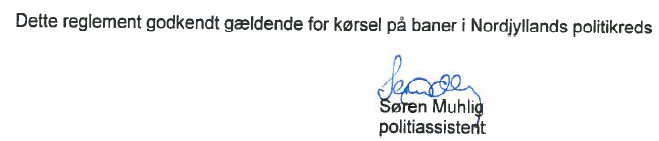 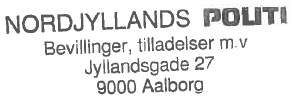 